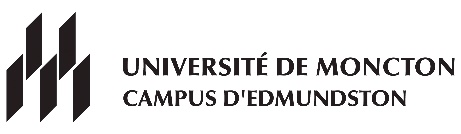 BS majeure mathématiques Automne 2021- Inscrire 1 cours de français.- Inscrire 2 cours : 	BIOL1123 (NRC 3061), BIOL1143 (choisir 1 laboratoire : lundi NRC 3053, mardi NRC 3054 ou mercredi NRC 3055)ouCHIM1113 (choisir 1 laboratoire : mercredi NRC 3063, jeudi NRC 3064 ou vendredi NRC 3065) ou CHIM1114* (NRC 3067)ouPHYS1173 (choisir 1 laboratoire : lundi NRC 3079 ou mardi NRC 3080)* Nous recommandons aux étudiantes et étudiants n’ayant pas suivi chimie 52411 ou qui ont obtenu une note inférieure à 80 % de choisir le cours de CHIM1114 au lieu de CHIM1113. Consulter le répertoire à l’adresse suivante : http://socrate.umoncton.ca        LundiLundiMardiMardiMercrediMercrediJeudiVendrediFSCI1003NRC 3056FSCI1003NRC 3056FSCI1003NRC 3056FSCI1003NRC 30568h30FSCI1003NRC 3056FSCI1003NRC 3056FSCI1003NRC 3056FSCI1003NRC 3056FSCI1003NRC 3056FSCI1003NRC 3056MATH1073NRC 3076MATH1073NRC 3076MATH1073NRC 3076MATH1073NRC 307610h00MATH1073NRC 3076MATH1073NRC 3076MATH1073NRC 3076MATH1073NRC 3076MATH1073NRC 3076MATH1073NRC 307611h30PAUSEPAUSEPAUSEPAUSEPAUSEPAUSEPAUSEPAUSEPAUSEPAUSEPAUSEMATH1073NRC 3076MATH1073NRC 3076MATH1073NRC 3076MATH1073NRC 307612h00MATH1073NRC 3076MATH1073NRC 3076MATH1073NRC 3076MATH1073NRC 3076MATH1073NRC 3076MATH1073NRC 3076FSCI1003NRC 3056FSCI1003NRC 3056MATH1073NRC 3076MATH1073NRC 3076FSCI1003NRC 3056FSCI1003NRC 3056MATH1073NRC 3076MATH1073NRC 307613h30FSCI1003NRC 3056FSCI1003NRC 3056MATH1073NRC 3076MATH1073NRC 3076FSCI1003NRC 3056FSCI1003NRC 3056MATH1073NRC 3076MATH1073NRC 3076FSCI1003NRC 3056FSCI1003NRC 3056MATH1073NRC 3076MATH1073NRC 307615h0016h3018h00ou18h30